Till lagtinget har överlämnats Republikens Presidents framställning av den 19 oktober 2018 angående godkännande och sättande i kraft av protokollet om ändring av avtalet mellan de nordiska länderna för att undvika dubbelbeskattning beträffande skatter på inkomst och förmögenhet, i det avseende 59 § 1 mom. självstyrelselagen för Åland av den 16 augusti 1991 föreskriver.	Lagtinget har behandlat ärendet i den ordning nämnda bestämmelse och lagtingsordningen för Åland föreskriver och får enligt denna dag fattat beslut vördsamt meddelaatt lagtinget ger sitt bifall till att lagen träder i kraft på Åland till de delar avtalet och protokollet faller inom landskapets behörighet.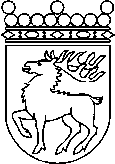 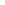 Ålands lagtingBESLUT LTB 73/2018BESLUT LTB 73/2018DatumÄrende2018-12-20RP 2/2018-2019Till Republikens Presidentfrån Ålands lagtingfrån Ålands lagtingTill Republikens Presidentfrån Ålands lagtingfrån Ålands lagtingTill Republikens Presidentfrån Ålands lagtingfrån Ålands lagtingTill Republikens Presidentfrån Ålands lagtingfrån Ålands lagtingTill Republikens Presidentfrån Ålands lagtingfrån Ålands lagtingMariehamn den 20 december 2018Mariehamn den 20 december 2018Gun-Mari LindholmtalmanGun-Mari LindholmtalmanVeronica ThörnroosvicetalmanViveka Erikssonvicetalman